Popis lektirnih naslova za sedmi razred1. Miro Gavran Zaljubljen do ušiju2. Dobriša Cesarić: Izbor iz poezije2. Hrvoje Hitrec: Smogovci3. Vjenceslav Novak: Iz velegradskog podzemlja4. Dinko Šimunović: Duga5. Deborah Ellis: Djevojčica iz Afganistana6. Zoran Pongrašić: Gumi-gumi7. Gustav Schwab: Najljepše priče klasične starine8. Vjekoslav Majer: Iz dnevnika malog Perice9. Božidar Prosenjak: Divlji konj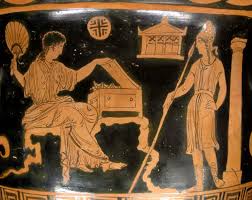 